إعلان للصحافة:مؤتمر مشترك لبنك إسرائيل وسلطة الأوراق المالية حول موضوع "عالم الدفعات الجديد"انعقد اليوم في قاعة "LAGO" في ريشون لتسيون مؤتمر لبنك إسرائيل وسلطة الأوراق المالية حول موضوع "عالم الدفعات الجديد"، وتناول المؤتمر بشكل موسع التطورات في عالم الدفعات والتي تؤثر على تجربة الدفع وتجعلها أكثر سهولة وكفاءة وأماناً. ركز المؤتمر على القانون الجديد لتنظيم خدمات الدفع للمؤسسات غير المصرفية. بعد دخول القانون حيز التنفيذ يمكن لسلطة الأوراق المالية منح تراخيص للشركات التي تستوفي القواعد المنشورة، وستكون هذه الشركات قادرة على تقديم خدمات دفع فعالة لجمهور المستهلكين والمصالح التجارية تنافس الخدمات الحالية.استعرض المؤتمر أيضًا العمليات المختلفة التي أثرت على تقدم عالم الدفعات في إسرائيل في السنوات الأخيرة في مجالات مختلفة: التشريعات والتكنولوجيا والتنظيم والاقتصاد وغيرها. برنامج المؤتمر مرفق بهذا الإعلان.نائب محافظ بنك إسرائيل، أندرو أبير، تطرق في كلمته في المؤتمر إلى مسألة الشيكل الرقمي كمنصة للابتكار في عالم الدفعات الجديد: "اتخذ بنك إسرائيل وسيواصل اتخاذ العديد من الخطوات التي تمكنت إسرائيل بفضلها من تطوير نظام الدفعات وأصبحت دولة متقدمة في هذا المجال. يدرس بنك إسرائيل أيضًا إمكانية إطلاق الشيكل الرقمي، كمنصة للابتكار والمنافسة في عالم الدفعات. إن فتح أنظمة الدفع أمام المؤسسات غير المصرفية، وإصدار الشيكل الرقمي لاحقًا إذا قررنا ذلك، سيمكن من تقديم مجموعة واسعة من حلول الدفع المتقدمة من قبل شركات التكنولوجيا المالية والمؤسسات المالية، مما سيزيد من كفاءة النظام المالي وتقديم حلول أكثر تطوراً وملاءمة للزبائن، بما يصب في صالح اقتصاد إسرائيل ومواطنيها".مدير قسم أنظمة الدفع والتسوية في بنك إسرائيل، عوديد سالومي، أوضح كيف سيضع التشريع الجديد دولة إسرائيل في طليعة الابتكار في عالم الدفعات. "يعد فتح أنظمة الدفع أمام المؤسسات غير المصرفية التي ستحصل على ترخيص من سلطة الأوراق المالية خطوة مهمة في جعل الخدمات المالية المتقدمة في متناول المستهلكين والمصالح التجارية في إسرائيل. القانون الجديد الذي دخل حيز التنفيذ في 6 حزيران 2024، سيخلق منافسة من شأنها أن تؤدي إلى تطوير طرق جديدة ومتنوعة لتسديد الدفعات وخفض التكاليف على الجمهور. وفي خطوة تقدمية ومبتكرة، سيسمح بنك اسرائيل للاعبين غير مصرفيين بالاتصال مباشرة بأنظمة الدفع بشكل مستقل تقريبًا عن البنوك. ندعو شركات الدفع ومؤسسات التكنولوجيا المالية المختلفة إلى الانضمام إلى ثورة الدفعات في إسرائيل. كما ندير في البنك محطة للتكنولوجيا المالية ترافق اللاعبين الجدد بدءًا من مرحلة الفكرة وحتى الارتباط الكامل بأنظمة الدفع في إسرائيل".في النقاش الختامي للمؤتمر، والذي ركز على الرؤية المستقبلية لتوسيع التنظيمات وتفكيك النظام المالي، شارك كل من سيفي زينغر رئيس سلطة الأوراق المالية الإسرائيلية، وداني ححياشفيلي المراقب على البنوك في بنك إسرائيل، المحامي ميخال كوهين المسؤول  عن المنافسة، وعوديد سالومي مدير قسم أنظمة الدفع والتسوية في بنك إسرائيل.المراقب على البنوك دانييل ححياشفيلي صرح خلال النقاش: "لقانون تنظيم خدمات الدفع الذي دخل حيز التنفيذ في حزيران 2024 إمكانات هائلة لتغيير مبنى السوق، خاصة عندما يتكامل مع الخطوات الأخرى التي اتخذتها الأسواق في السنوات الأخيرة، مثل ثورة المعاملات المصرفية المفتوحة والعالم المالي المفتوح مستقبلاً. أحد مؤشرات نجاح الخطوات التي نعرضها اليوم، هي ما إذا كانت مؤسسات الدفع التي سيتم إنشاؤها، أو قسم منها على الأقل، سيتحولون إلى لاعبين أكثر أهمية في العالم المالي والعالم المصرفي. وهذه أيضًا مسؤوليتنا كمنظمين".برنامج المؤتمر: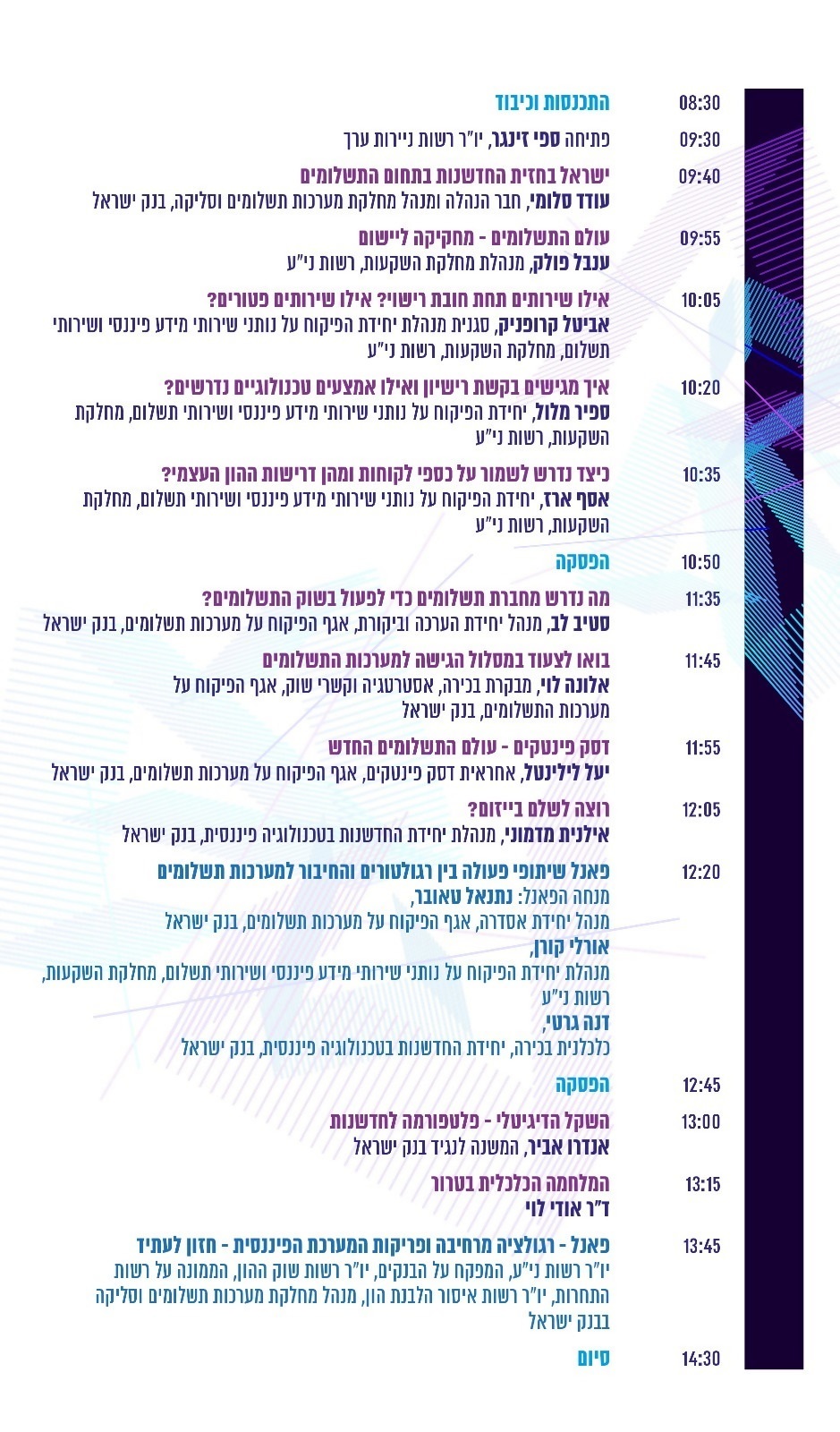 בנק ישראלדוברות והסברה כלכלית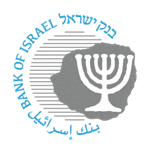 ‏ירושלים, ג' בתמוז, תשפ"ד‏‏9 ביולי 2024